Стипендиаты Администрации Усть – Ишимского муниципального района в 2017 – 2018  учебном году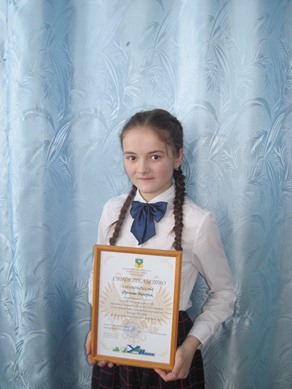 Фролова Валерия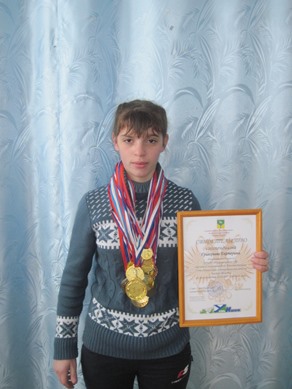 Григорьева Екатерина